תאוררפפות אלומיניום קבועות להצללה חיצונית חברת "יוני-קיט". הצללה בפרופיל כנף מטוס X מילימטר במנך אופקי/אנכי עם תושבות המאפשרות כיוון זווית מקובע במגוון תצורות.אופן עיגון המערכת והמכלול כולו יובא לאישור קונסטרוקטור ואדריכלית טרם הזמנה וייצור.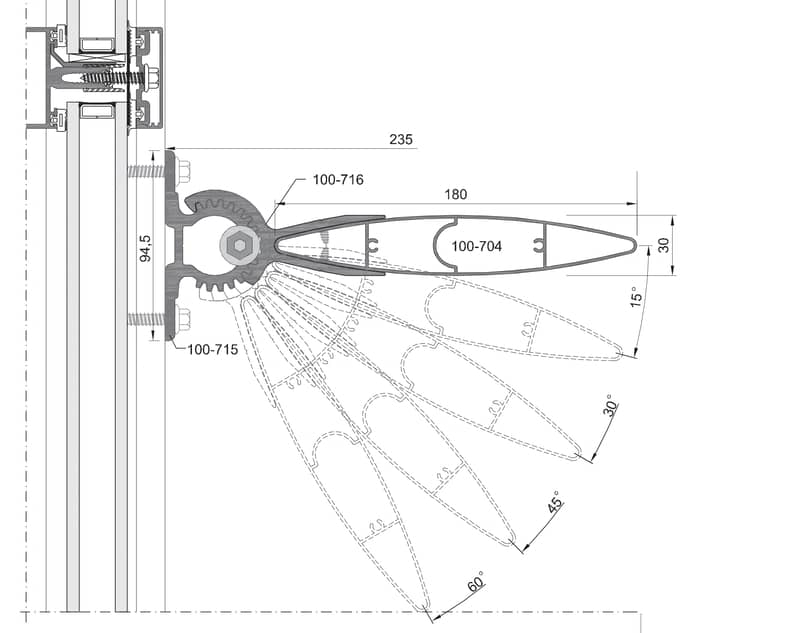 